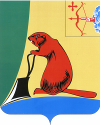 АДМИНИСТРАЦИЯ ТУЖИНСКОГО МУНИЦИПАЛЬНОГО РАЙОНАКИРОВСКОЙ ОБЛАСТИПОСТАНОВЛЕНИЕО внесении изменений в постановление администрации Тужинского муниципального района от 12.09.2013 № 458Во исполнение Федерального закона от 29.07.1998 № 135-ФЗ «Об оценочной деятельности в Российской Федерации», постановления Правительства Российской Федерации от 08.04.2000 № 316 «Об утверждении Правил проведения государственной кадастровой оценки земель», Закона Кировской области от 03.11.2011 № 80-ЗО «О некоторых вопросах государственной кадастровой оценки в Кировской области», на основании Устава муниципального образования Тужинский муниципальный район, администрация Тужинского муниципального района ПОСТАНОВЛЯЕТ:1. Внести в постановление администрации Тужинского муниципального района от 12.09.2013 № 458 «Об утверждении кадастровой стоимости земельных участков из состава земель населенных пунктов и средних значений удельных показателей кадастровой стоимости земельных участков из состава земель населенных пунктов по муниципальному образованию Тужинский муниципальный район» (далее - Постановление) следующие изменения:1.1. Изложить в новой редакции пункт 1 Постановления, которым утверждена кадастровая стоимость земельных участков из состава земель населенных пунктов по муниципальному образованию Тужинского муниципальный район Кировской области. Прилагается.1.2. Изложить в новой редакции пункт 2 Постановления, которым утверждены средние значения удельных показателей кадастровой стоимости земельных участков из состава земель населенных пунктов по кадастровым кварталам муниципального образования Тужинский муниципальный район Кировской области. Прилагается.1.3. Изложить в следующей редакции пункт 3.3 Постановления:«3.3. Настоящее постановление вступает в силу с момента опубликования в Бюллетене муниципальных нормативных правовых актов органов местного самоуправления Тужинского муниципального района Кировской области и подлежит размещению на сайте муниципальных образований Кировской области в телекоммуникационной сети Интернет (www.municipal.ako.kirov.ru/tuzha).»2. . Настоящее постановление вступает в силу с момента опубликования в Бюллетене муниципальных нормативных правовых актов органов местного самоуправления Тужинского муниципального района Кировской области и подлежит размещению на сайте муниципальных образований Кировской области в телекоммуникационной сети Интернет (www.municipal.ako.kirov.ru/tuzha).3. Контроль за выполнением настоящего постановления оставляю за собой.Приложение 2 к постановлению администрации Тужинского района от 25.09.2013 № 477 Средние значения удельных показателей кадастровой стоимости земельных участков из состава земель населенных пунктов по кадастровым кварталам на территории муниципального образования Тужинский муниципальный район Кировской области25.09.2013№477пгт Тужапгт Тужапгт ТужаГлава администрации Тужинского муниципального районаЕ.В. Видякина№ п/пНомер кадастрового квартала (с указанием кодов субъекта и кадастрового района)Среднее значение для  кадастрового квартала населенного пунктаНомера  ВРИНомера  ВРИНомера  ВРИНомера  ВРИНомера  ВРИНомера  ВРИНомера  ВРИНомера  ВРИНомера  ВРИНомера  ВРИНомера  ВРИНомера  ВРИНомера  ВРИНомера  ВРИНомера  ВРИНомера  ВРИ№ п/пНомер кадастрового квартала (с указанием кодов субъекта и кадастрового района)Среднее значение для  кадастрового квартала населенного пункта1234567891011121314151701020304040404040404040404040404040404143:33:000000 20.431 231.4733.75359.197.77413.1418.64566.6036.8348.71-97.60-20.300.641.18269.03243:33:010103 89.941 231.4757.49359.197.77413.1418.64566.6036.8348.71-97.60-18.460.641.18376.70343:33:010111 85.941 231.4772.31359.197.77413.1418.64566.6036.8349.55-97.60-18.460.641.18269.03443:33:010114 71.551 231.4771.57359.197.77413.1418.64566.6036.8348.71-97.60-20.300.641.18269.03543:33:010116 63.541 231.4763.54359.197.77413.1418.64566.6036.8348.71-97.60-18.460.641.18269.03643:33:010117 65.831 231.4765.97359.197.77413.1418.64566.6036.8349.55-97.60-18.460.641.18269.03743:33:010118 150.471 231.4770.07359.197.77413.1418.64566.6036.8349.55-97.60-18.460.641.18376.70843:33:070601 30.061 231.4731.22359.197.77413.1418.64566.6036.8348.71-97.60-18.460.641.18269.03943:33:310101 41.581 231.4748.01359.197.77413.1418.64566.6036.8349.55-97.60-18.460.641.18269.031043:33:310102 102.341 231.4751.92359.199.05413.1418.64566.6036.8349.55-97.60-20.300.641.18376.701143:33:310104 60.351 231.4759.08359.197.77413.1418.64566.6036.8348.71-97.60-18.460.641.18376.701243:33:310105 133.861 231.4759.27359.197.77413.1418.64566.6036.8349.55-97.60-20.300.641.18376.701343:33:310106 50.991 231.4759.00359.197.77413.1418.64566.6036.8349.55-97.60-18.460.641.18269.031443:33:310107 94.891 231.4769.24359.197.77413.1418.64566.6036.8349.55-97.60-18.460.641.18376.701543:33:310108 71.911 231.4765.22359.197.77413.1418.64566.6036.8349.55-97.60-18.460.641.18269.031643:33:310109 61.861 231.4761.86359.197.77413.1418.64566.6036.8348.71-97.60-18.460.641.18269.031743:33:310110 85.121 231.4766.65359.197.77413.1418.64566.6036.8349.55-97.60-18.460.641.18376.701843:33:310112 188.961 231.4771.88359.197.77413.1418.64566.6036.8349.55-97.60-20.300.641.18376.701943:33:310113 106.691 231.4773.08359.197.77413.1418.64566.6036.8349.55-97.60-18.460.641.18376.702043:33:310115 53.361 231.4762.16359.197.77413.1418.64566.6036.8349.55-97.60-20.300.641.18269.032143:33:310119 66.671 231.4764.03359.197.77413.1418.64566.6036.8349.55-97.60-20.300.641.18269.032243:33:310120 64.731 231.4758.12359.197.77413.1418.64566.6036.8349.55-97.60-20.300.641.18269.032343:33:310121 60.071 231.4760.18359.197.77413.1418.64566.6036.8349.55-97.60-18.460.641.18269.032443:33:310201 36.071 231.4733.16359.197.77413.1418.64566.6036.8326.67-97.60-10.930.641.18202.722543:33:310301 31.891 231.4731.89359.197.77413.1418.64566.6036.8348.71-97.60-18.460.641.18269.032643:33:310401 31.151 231.4731.15359.197.77413.1418.64566.6036.8348.71-97.60-18.460.641.18269.032743:33:310501 31.831 231.4731.83359.197.77413.1418.64566.6036.8348.71-97.60-18.460.641.18269.032843:33:310601 33.621 231.4733.62359.197.77413.1418.64566.6036.8348.71-97.60-18.460.641.18269.032943:33:310701 32.271 231.4732.27359.197.77413.1418.64566.6036.8348.71-97.60-18.460.641.18269.033043:33:310801 33.161 231.4733.16359.197.77413.1418.64566.6036.8348.71-97.60-18.460.641.18269.033143:33:310901 31.821 231.4730.61359.197.77413.1418.64566.6036.8348.71-97.60-18.460.641.18187.133243:33:311001 30.081 231.4730.08359.197.77413.1418.64566.6036.8348.71-97.60-18.460.641.18269.033343:33:311101 30.851 231.4730.85359.197.77413.1418.64566.6036.8348.71-97.60-18.460.641.18269.033443:33:311301 37.131 231.4737.11359.197.77413.1418.64566.6036.8349.55-97.60-18.460.641.18269.033543:33:311401 41.311 231.4744.86359.199.05413.1418.64566.6036.8349.55-97.60-18.460.641.18269.033643:33:311501 49.531 231.4747.78359.197.77413.1418.64566.6036.8349.55-97.60-18.460.641.18269.033743:33:320101 30.911 231.4730.91359.197.77413.1418.64566.6036.8348.71-97.60-18.460.641.18269.033843:33:320102 40.161 231.4730.91359.197.77413.1418.64566.6036.8324.86-97.60-18.460.641.18188.963943:33:320201 30.701 231.4732.71359.197.77413.1418.64566.6036.8348.71-97.60-18.460.641.18269.034043:33:330301 22.661 231.4722.70359.197.77413.1418.64566.6036.8348.71-97.60-18.460.641.18269.034143:33:330302 22.701 231.4722.70359.197.77413.1418.64566.6036.8348.71-97.60-18.460.641.18269.034243:33:330303 22.701 231.4722.70359.197.77413.1418.64566.6036.8348.71-97.60-18.460.641.18269.034343:33:330601 26.821 231.4726.82359.197.77413.1418.64566.6036.8348.71-97.60-18.460.641.18269.034443:33:330701 26.921 231.4726.92359.197.77413.1418.64566.6036.8348.71-97.60-18.460.641.18269.034543:33:340101 28.161 231.4724.12359.197.77413.1418.64566.6036.8348.71-97.60-18.460.641.18147.454643:33:340102 26.001 231.4724.12359.197.77413.1418.64566.6036.8319.40-97.60-18.460.641.18147.454743:33:340201 24.351 231.4724.36359.197.77413.1418.64566.6036.8319.59-97.60-18.460.641.18269.034843:33:350101 25.651 231.4727.33359.197.77413.1418.64566.6036.8348.71-97.60-18.460.641.18269.034943:33:350102 35.571 231.4727.33359.197.77413.1418.64566.6036.8348.71-97.60-18.460.641.18167.085043:33:350201 27.761 231.4727.76359.197.77413.1418.64566.6036.8348.71-97.60-18.460.641.18269.035143:33:350301 27.921 231.4727.92359.197.77413.1418.64566.6036.8348.71-97.60-18.460.641.18269.035243:33:350401 27.861 231.4727.86359.197.77413.1418.64566.6036.8348.71-97.60-18.460.641.18269.035343:33:350501 27.281 231.4727.28359.197.77413.1418.64566.6036.8348.71-97.60-18.460.641.18269.035443:33:350601 27.701 231.4727.70359.197.77413.1418.64566.6036.8348.71-97.60-18.460.641.18269.035543:33:350701 27.491 231.4727.49359.197.77413.1418.64566.6036.8348.71-97.60-18.460.641.18269.035643:33:360101 33.031 231.4725.13359.193.69413.1418.64566.6036.8348.71-97.60-8.280.641.18153.635743:33:360102 25.131 231.4725.13359.197.77413.1418.64566.6036.8348.71-97.60-18.460.641.18269.035843:33:360201 22.701 231.4724.79359.197.77413.1418.64566.6036.8348.71-97.60-18.460.641.18269.035943:33:360301 24.931 231.4724.93359.197.77413.1418.64566.6036.8348.71-97.60-18.460.641.18269.036043:33:360401 27.491 231.4724.64359.197.77170.3818.64566.6036.8348.71-97.60-18.460.641.18150.636143:33:360601 25.221 231.4725.22359.197.77413.1418.64566.6036.8348.71-97.60-18.460.641.18269.036243:33:360701 24.601 231.4724.60359.197.77413.1418.64566.6036.8348.71-97.60-18.460.641.18269.036343:33:370101 25.281 231.4725.28359.197.77413.1418.64566.6036.8348.71-97.60-18.460.641.18269.036443:33:370301 26.131 231.4726.13359.197.77413.1418.64566.6036.8348.71-97.60-18.460.641.18269.036543:33:370401 25.521 231.4726.69359.197.77413.1418.64566.6036.8321.46-97.60-8.790.641.18269.036643:33:370402 26.691 231.4726.69359.197.77413.1418.64566.6036.8348.71-97.60-18.460.641.18269.036743:33:370403 26.691 231.4726.69359.197.77413.1418.64566.6036.8348.71-97.60-18.460.641.18269.036843:33:370501 26.351 231.4726.35359.197.77413.1418.64566.6036.8348.71-97.60-18.460.641.18269.036943:33:370701 24.551 231.4724.55359.197.77413.1418.64566.6036.8348.71-97.60-18.460.641.18269.037043:33:370801 30.201 231.4730.20359.197.77413.1418.64566.6036.8348.71-97.60-18.460.641.18269.037143:33:370901 30.201 231.4730.20359.197.77413.1418.64566.6036.8348.71-97.60-18.460.641.18269.037243:33:380101 23.151 231.4723.15359.197.77413.1418.64566.6036.8348.71-97.60-18.460.641.18269.037343:33:380201 23.231 231.4723.23359.197.77413.1418.64566.6036.8348.71-97.60-18.460.641.18269.037443:33:380301 23.061 231.4723.06359.197.77413.1418.64566.6036.8348.71-97.60-18.460.641.18269.037543:33:380401 34.581 231.4723.19359.197.77413.1418.64566.6036.8318.65-97.60-7.640.641.18141.777643:33:380402 35.101 231.4723.19359.197.77413.1418.64566.6036.8348.71-97.60-18.460.641.18141.777743:33:380403 23.191 231.4723.19359.197.77413.1418.64566.6036.8348.71-97.60-18.460.641.18269.037843:33:380404 23.141 231.4723.19359.197.77413.1418.64566.6036.8348.71-97.60-18.460.641.18269.037943:33:390101 27.931 231.4727.93359.197.77413.1418.64566.6036.8348.71-97.60-18.460.641.18269.038043:33:390201 28.751 231.4728.75359.197.77413.1418.64566.6036.8348.71-97.60-18.460.641.18269.038143:33:390401 25.401 231.4728.47359.197.77413.1418.64566.6036.8348.71-97.60-9.380.641.18269.038243:33:390402 28.471 231.4728.47359.197.77413.1418.64566.6036.8348.71-97.60-18.460.641.18269.038343:33:390403 38.691 231.4728.47359.197.77413.1418.64566.6036.8322.90-97.60-9.380.641.18174.058443:33:390404 28.471 231.4728.47359.197.77413.1418.64566.6036.8348.71-97.60-18.460.641.18269.038543:33:390501 28.201 231.4728.20359.197.77413.1418.64566.6036.8348.71-97.60-18.460.641.18269.038643:33:400101 24.881 231.4724.88359.197.77413.1418.64566.6036.8348.71-97.60-18.460.641.18269.038743:33:400201 24.781 231.4724.78359.197.77413.1418.64566.6036.8348.71-97.60-18.460.641.18269.038843:33:400301 24.981 231.4724.98359.197.77413.1418.64566.6036.8348.71-97.60-18.460.641.18269.038943:33:400401 28.891 231.4724.83359.197.77413.1418.64566.6036.8319.97-97.60-8.180.641.18151.799043:33:410101 28.621 231.4727.93359.197.77413.1418.64566.6036.8322.46-97.60-18.460.641.18170.759143:33:410102 31.661 231.4727.93359.197.77193.1318.64566.6036.8348.71-97.60-18.460.641.18170.759243:33:410201 27.661 231.4727.66359.197.77413.1418.64566.6036.8348.71-97.60-18.460.641.18269.039343:33:420101 28.751 231.4728.75359.197.77413.1418.64566.6036.8348.71-97.60-18.460.641.18269.039443:33:420301 32.651 231.4732.65359.197.77413.1418.64566.6036.8348.71-97.60-18.460.641.18269.039543:33:420401 34.891 231.4729.67359.197.77205.1618.64566.6036.8348.71-97.60-18.460.641.18181.389643:33:420402 40.931 231.4729.67359.197.77413.1418.64566.6036.8348.71-97.60-18.460.641.18181.389743:33:420403 29.671 231.4729.67359.197.77413.1418.64566.6036.8348.71-97.60-18.460.641.18269.039843:33:420404 29.671 231.4729.67359.197.77413.1418.64566.6036.8348.71-97.60-18.460.641.18269.039943:33:420501 30.021 231.4730.02359.197.77413.1418.64566.6036.8348.71-97.60-18.460.641.18269.0310043:33:420601 28.471 231.4728.47359.197.77413.1418.64566.6036.8348.71-97.60-18.460.641.18269.0310143:33:430101 24.121 231.4724.12359.197.77413.1418.64566.6036.8348.71-97.60-18.460.641.18269.0310243:33:430201 24.171 231.4724.17359.197.77413.1418.64566.6036.8348.71-97.60-18.460.641.18269.0310343:33:430301 24.221 231.4724.22359.197.77413.1418.64566.6036.8348.71-97.60-18.460.641.18269.0310443:33:430401 30.121 231.4724.36359.197.77413.1418.64566.6036.8348.71-97.60-18.460.641.18148.9210543:33:430402 24.331 231.4724.36359.197.77413.1418.64566.6036.8319.59-97.60-18.460.641.18269.0310643:33:430501 24.221 231.4724.22359.197.77413.1418.64566.6036.8348.71-97.60-18.460.641.18269.0310743:33:430601 24.551 231.4724.55359.197.77413.1418.64566.6036.8348.71-97.60-18.460.641.18269.0310843:33:440101 42.991 231.4722.53359.197.77413.1418.64566.6036.8318.12-97.60-7.420.641.18137.7310943:33:440102 22.481 231.4722.53359.197.77413.1418.64566.6036.8348.71-97.60-18.460.641.18269.0311043:33:440103 23.481 231.4722.53359.197.77413.1418.64566.6036.8348.71-97.60-18.460.641.18137.73111Среднее по муниципальному району, городскому округу Тужинский муниципальный район: 39.361 231.47 32.47 359.19 7.77 413.14 18.64 566.60 36.83 48.71- 97.60- 18.46 0.64 1.18 269.03